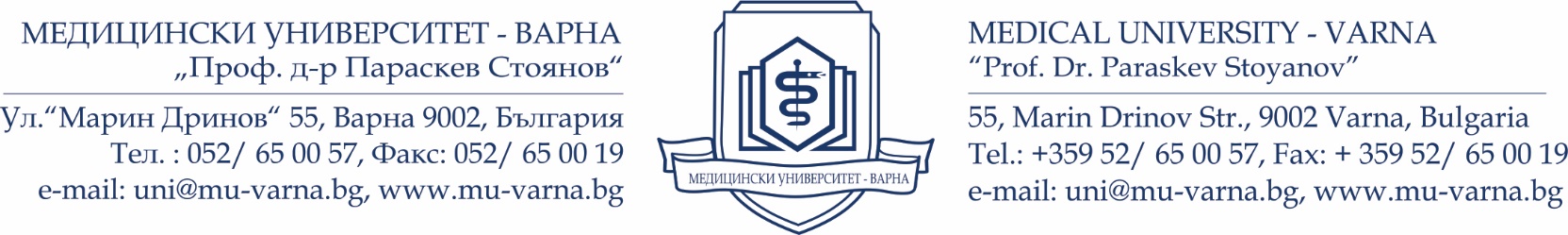 ДЕКЛАРАЦИЯЗА АВТОРСКО СЪГЛАСИЕ ПО ЧЛ. 15, АЛ. 1, Т. 1 ОТ ЗАПСПот ………………………………………………………………………………………………………………..…….(име, презиме, фамилия)с постоянен адрес:…………………………………………………………………….……………………..Тел.:	……………………………………..,	E-mail:…………………………………………………….Декларирам, че съм съгласен/а представените от мен резюмета на български и английски език на монография със заглавие:„………………………………………………………………………………………………………………………………………………………………………………………………………………………………………………….“,чийто автор съм, да бъдат депозирани в институционалния репозиториум на Медицински университет - Варна.Подпис: …………………………Дата: ……………………………